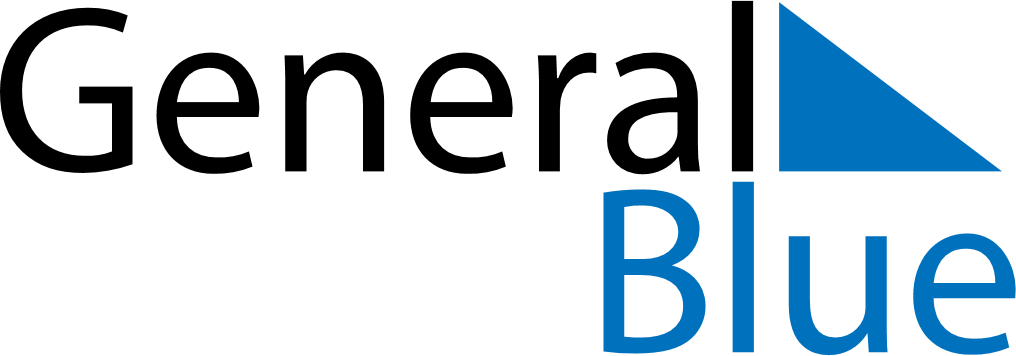 May 2024May 2024May 2024May 2024CroatiaCroatiaCroatiaMondayTuesdayWednesdayThursdayFridaySaturdaySaturdaySunday123445Labour DayOrthodox Easter678910111112Orthodox Easter MondayMother’s Day131415161718181920212223242525262728293031National Day
Corpus Christi